             ΠΑΝΕΠΙΣΤΗΜΙΟ  ΠΕΛΟΠΟΝΝΗΣΟΥ                                      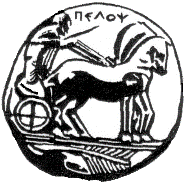                 ΣΧΟΛΗ ΚΑΛΩΝ ΤΕΧΝΩΝ                  ΤΜΗΜΑ ΘΕΑΤΡΙΚΩΝ ΣΠΟΥΔΩΝ                                                                         Βασιλέως Κωνσταντίνου 21 & Τερζάκη           		                                                  	     Τ.Κ. 21 100  Ναύπλιο							      Ναύπλιο, 24.01.2020                                                                          Αριθ. Πρωτ.:609  ΑΝΑΚΟΙΝΩΣΗ ΑΠΟΤΕΛΕΣΜΑΤΩΝ ΚΑΤΑΤΑΚΤΗΡΙΩΝ ΕΞΕΤΑΣΕΩΝ                                                                         ΤΜΗΜΑΤΟΣ ΘΕΑΤΡΙΚΩΝ ΣΠΟΥΔΩΝ ΑΚΑΔΗΜΑΪΚΟΥ ΕΤΟΥΣ 2019-2020 	Βάσει της υπ’ αριθ. 6ης/22.01.2020 Συνεδρίασης της Γενικής Συνέλευσης της Σχολής Καλών Τεχνών, οι επιτυχόντες στις κατατακτήριες εξετάσεις του Τμήματος Θεατρικών Σπουδών για το  ακαδ. έτος 2019 - 20 είναι οι  κάτωθι  (με φθίνουσα σειρά κατάταξης):Οι εγγραφές των επιτυχόντων θα πραγματοποιηθούν από την Δευτέρα 03/02/2020 έως και την  Παρασκευή 7/2/2020, από τις 10.00 μέχρι τις 13.00 στη Γραμματεία του Τμήματος. Οι επιτυχόντες παρακαλούνται να έχουν μαζί τους: την αστυνομική τους ταυτότητα και δύο (2) φωτογραφίες έγχρωμες, τύπου ταυτότητας.Από τη Γραμματεία 1ΑΕ 74828051,5     2Π 295882 49,53ΑΕ 850314 484Α.Ε 269818 455ΑΕ093504 44,56ΑΒ 782600 44,57ΑΝ 607230 40,58Φ 208762                  389ΑΒ 779548 37,510Χ283691 3711ΑΝ 639417 36,512ΑΒ 798043 36,513ΑΝ 122899 36,5